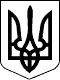 УЖГОРОДСЬКА РАЙОННА державна адміністраціяЗАКАРПАТСЬКОЇ ОБЛАСТІР О З П О Р Я Д Ж Е Н Н Я____19.10.2021___                         Ужгород                           №___246_________Відповідно до статей 6, 39, 41 Закону України „Про місцеві державні адміністрації”, Правил надання послуг з централізованого опалення, затверджених постановою Кабінету Міністрів України від 21 липня 2005 р. № 630 „Про затвердження Правил надання послуг з централізованого опалення, постачання холодної та гарячої води і водовідведення та типового договору про надання послуг з централізованого опалення, постачання холодної та гарячої води і водовідведення”,беручи до уваги розпорядження голови Закарпатської обласної державної адміністрації 12.10.2021 №870 „Про початок опалювального періоду 2021/22 року”,у зв’язку з пониженням температури повітря, з метою забезпечення температурного режиму у закладах соціальної сфери району: 1. Розпочатиопалювальний період 2021/22 рокудля закладів соціального захисту населення, охорони здоров’я, освіти,культури,молоді та спорту району, забезпечивши температурний режим у приміщеннях установсоціальної сфери з урахуванням середньодобової температури зовнішнього повітря.2. Рекомендувати виконавчим комітетам територіальних громадприйняти рішення щодо початку опалювального періоду 2021/22 року.3. Розпорядникам бюджетних коштів забезпечити своєчасність розрахунків за спожиті енергоносії в межах виділених асигнувань.4. Контроль за виконанням цього розпорядження покласти на першого заступника голови райдержадміністрації Мацко Х.К.Голова державної адміністрації                                  Радіон КІШТУЛИНЕЦЬПро початок опалювального періоду 2021/22 року